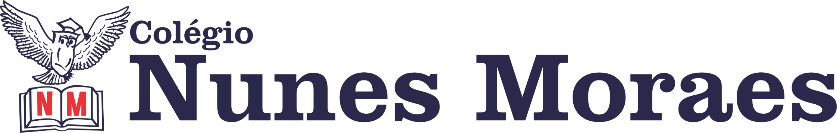 DEPOIS DE TUDO“DE TUDO FICARAM TRÊS COISAS: A CERTEZA DE QUE ESTAMOS SEMPRE A COMEÇAR. A CERTEZA DE QUE É PRECISO CONTINUAR. A CERTEZA DE QUE PODEMOS SER INTERROMPIDOS ANTES DE TERMINAR. POR ISSO DEVEMOS: FAZER DA INTERRUPÇÃO UM CAMINHO NOVO. DA QUEDA, UM PASSO DE DOENÇA. DO MEDO, UMA ESCADA. DO SONHO, UMA PONTE. DA PROCURA, UM ENCONTRO.”FERNANDO PESSOABEM-VINDO(A) A MAIS UMA SEMANA DE AULA.1ª aula: 7:20h às 8:15h – ARTE – PROFESSORA: ROSEANA SOUSA Link da aula: https://youtu.be/r9-Kf0YO21Y Passo 1: Abra seu livro na abertura do capítulo 7 – página 74 para iniciarmos a videoaula revisando o tema do capítulo e o assunto da aula anterior. Passo 2:  Clique no link e assista à videoaula. Faça passo a passo, tudo o que eu pedir na videoaula. Para isso, você pode pausar o vídeo sempre que precisar.ESTAREI DISPONÍVEL NO WHATSAPP PARA TIRAR SUAS DÚVIDAS. MANDE MENSAGEM PARA O MEU NÚMERO NO PRIVADO.Passo 3: Acompanhe o estudo da página 80, nessa página, estudaremos sobre as artes com papel: Origami e Kirigami. Na videoaula a professora apresenta mais informações sobre essa arte. Siga os comandos da professora durante o estudo dirigido dessa página. Procure grifar as informações principais.Passo 4: Após a explanação, acompanhe a orientação da professora para a atividade: Em   ação, página 80, onde você produzirá um origami de tsuru. OBS: A PROFESSORA POSTARÁ NO GRUPO DE SUA TURMA, UM TUTORIAL DE COMO FAZER O TSURU, PARA FACILITAR SUA ATIVIDADE.(Mande a foto dessa atividade para a coordenação)
Passo 5: ATIVIDADE PÓS AULA: PÁGINA 81, QUESTÃO 1- SEÇÃO REVER E PRATICAR.Durante a resolução dessas questões a professora Roseana vai tirar dúvidas no WhatsApp (992474950)Faça foto das atividades que você realizou e envie para coordenação Flay (9.9198-6443)Essa atividade será pontuada para nota.2ª aula: 8:15h às 9:10h – CIÊNCIAS – PROFESSORA: RAFAELLA CHAVES Passo 01 – Correção da atividade domiciliar: SAS/ Explore seus conhecimentos! Página 43, questões 5 e 6.Passo 02 – Atividade de sala – SAS/ Explore seus conhecimentos! Página 42, questão 1.Passo 03 – Assistir a vídeo aula no link: https://drive.google.com/file/d/1Rs5Vno-uIZ7EDgGjs31bFKO74lHAcBdf/view  (com duração de 15 minutos e 06 segundos).Passo 04 – Atividade de sala – SAS/ Explore seus conhecimentos! Página 42/43, questões 3 e 4.Passo 05 – Atividade domiciliar: leitura do para ir além! Página 34, questões 1 e 2.Durante a resolução dessas questões a professora Rafaella vai tirar dúvidas no WhatsApp (9.9205-7894)Faça foto das atividades que você realizou e envie para coordenação Flay (9.9198-6443)Essa atividade será pontuada para nota.Intervalo: 9:10h às 9:45h3ª aula: 9:45h às 10:40 h – GEOGRAFIA – PROFESSOR: ALISON ALMEIDA  PASSO 01 – Olá meu querido! Vamos iniciar nossa aula de geografia. Agora você vai acompanhar as orientações que o professor vai colocar no grupo da sua turma e seguir esse roteiro. PASSO 02 – Faça uma leitura da página 26 a 28 (Tempo Estimado: 10 minutos)PASSO 03 – Assista ao vídeo  disponível no link abaixo:https://www.youtube.com/watch?v=e8uqY0Aqcf0&feature=youtu.be (Tempo estimado: 6 minutos)PASSO 03 – O professor vai disponibilizar o link de acesso ao Google Meet. Acompanhe algumas explicações dadas pelo seu professor a respeito da formação do solo e responda a atividade proposta.Durante a resolução dessas questões o professor Alison vai tirar dúvidas no WhatsApp (9.9107-4898)Faça foto das atividades que você realizou e envie para coordenação Flay (9.9198-6443)Essa atividade será pontuada para nota.4ª aula: 10:40h às 11:35h – MATEMÁTICA – PROFESSORA: GABRIELLA 1º passo: Vamos ter a correção da tarefa de casa e as explicações do conteúdo da aula de hoje com um vídeo feito pela a professora Gabriella link abaixo: (OBS: não deixe de acompanhar pelo seu livro pg.4)https://youtu.be/I--_-BuqFYo2º passo: Resolução da Atividade “Explore seus conhecimentos”, pg. 60 – questão 04, item a e b; OBS: (As resoluções serão realizadas no Watsapp, durante a aula).3º passo: Atividade de casa “Explore seus conhecimentos”, pg. 59 – questão 01, 02 e 03.Durante a resolução dessas questões a professora Gabriela vai tirar dúvidas no WhatsApp (9.9174-8820)Faça foto das atividades que você realizou e envie para coordenação Flay (9.9198-6443)Essa atividade será pontuada para nota.PARABÉNS POR SUA DETERMINAÇÃO!DIA 08 DE JUNHO DE 2020 – 6º ANO – TURMA AResponda o seguinte questionário no CadernoResponda o seguinte questionário no Caderno1) Quais são os componentes básicos que forma um solo?2) Relacione as colunas abaixo:1) Quais são os componentes básicos que forma um solo?2) Relacione as colunas abaixo:(1) Arenoso(       ) Rico em matéria orgânica em decomposição (húmus), que ajuda a reter a água no solo e torna-lo fértil para o cultivo agrícola(2) Argiloso(       ) De consistência fina, é pouco permeável e retém água e sais minerais. É bom para o cultivo agrícola(3) Humífero(        ) Solo seco, originado de rochas sedimentares com fragmentos de ossos e conchas, que, ao se decomporem, o tornam rico em carbonato de sódio.(4) Calcário(        ) Formado por partículas grandes que facilitam a passagem de água e ar, sendo, por isso bastante permeável.